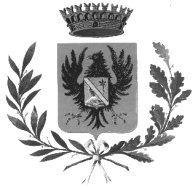 COMUNE DI MISTERBIANCOPROVINCIA DI CATANIA8° Settore Funzionale Lavori PubbliciAVVISO PUBBLICO PER MANIFESTAZIONE DI INTERESSE Procedura negoziata ai sensi dell’art. 36, comma 2, lettera b) del Decreto Legislativo 50/2016Allegato A - modulo manifestazione di interesseAl          Comune di Misterbiancovia  S. Antonio Abate s.n.95045 Misterbianco (CT)PEC: protocollo@pec.misterbianco.gov.it Oggetto: Manifestazione di interesse a partecipare alla procedura negoziata, ai sensi degli artt. 36 comma 2, lettera b) del decreto legislativo n. 50/2016 per l’affidamento dei Lavori di sistemazione e riqualificazione di Piazza DanteIl/La sottoscritto/a …………………………………………….…………codice fiscale ………………………nato/a a …………………………………………………………………………… il ………………….………in qualità di ……………………………………………………………..…………………………….…………dell’impresa …………………………….………………………………………………………………………con sede in …………………………………………………………………………………….……..…………con codice fiscale n. ………………………………………… e partita IVA n. ……….………………………PEC ………………………………………………………………………………………………………….…Telefono ……………………………………………………………………………………………………….manifesta il proprio interesse a partecipare alla procedura negoziata per l’affidamento dei lavori in oggetto: (barrare la casella che interessa)come impresa singolacome impresa singola in avvalimento con l’impresa ……………………………………………………...        (c.f./p.iva ………………………………………………….)come impresa capogruppo in R.T. con la/e impresa/e mandanti:……………………………………………………………………………………………………………...……………………………………………………………………………………………………………...come consorzio …………………………………………………………………………………………….altro (specificare) …………………………………………………………………………………………..A tal fine ai sensi degli articoli 46, 47 e 77-bis del D.P.R. n. 445/2000 e successive modificazioni, consapevole delle sanzioni penali previste dall'articolo 76 del medesimo D.P.R. n. 445/2000, per le ipotesi di falsità in atti e dichiarazioni mendaci ivi indicate,DICHIARAdi possedere tutti i requisiti di ordine generale di cui all’articolo 80 del decreto legislativo n. 50/2016 e di non trovarsi in alcuna delle situazioni che comportano l’incapacità a contrattare con la pubblica amministrazione;di essere in possesso di attestazione di qualificazione (SOA) in corso di validità, ai sensi dell’art. 60 del DPR n. 207/2010 e dell’art. 84 del decreto legislativo n. 50/2016, nelle categorie e classifiche adeguate ai lavori da assumere (OG1 - I^ ), in proprio o tramite avvalimento o tramite R.T.I. da costituire o già costituito;(in alternativa) di essere iscritto alla Camera di Commercio, Industria, Artigianato e Agricoltura (CCIAA) per categoria di attività inerente i lavori oggetto di appalto (“Lavori Edili” ovvero categoria di attività equivalente) e di essere in possesso dei requisiti di ordine tecnico-organizzativo di cui all’art. 90, comma 1, lettere a), b) e c) del D.P.R. n. 207/2010, in proprio o tramite avvalimento o tramite R.T.I. da costituire o già costituito;di aver preso conoscenza ed accettare, senza riserva alcuna, le condizioni dettate dall’avviso;di essere a conoscenza che la presente richiesta non costituisce proposta contrattuale e non vincola in alcun modo il Comune di Misterbianco, che comunque si riserva la potestà di annullare, sospendere, modificare, in tutto o in parte, il procedimento, senza che i soggetti richiedenti possano vantare alcuna pretesa.di essere a conoscenza che la presente dichiarazione non costituisce prova di possesso dei requisiti generali e speciali richiesti per l’affidamento dei lavori in oggetto che invece dovrà essere dichiarato dall’interessato ed accertato dalla Stazione Appaltante nei modi di legge in occasione della procedura negoziata di affidamento;di autorizzare, ai sensi dell’art. 76 del decreto legislativo n. 50/2016, l’invio di tutte le comunicazioni e della documentazione afferente la presente procedura di affidamento al seguente recapito: indirizzo di posta elettronica certificata (PEC) ………………………………………………………………………..;di autorizzare, ai sensi e per gli effetti di cui al decreto legislativo n. 196/2003, la raccolta dei dati personali che saranno trattati con e senza l’ausilio di strumenti elettronici, per l’espletamento delle attività istituzionali relative al presente procedimento e a quelli ad esso connessi.DATA…………………………….			FIRMA …………………..…………………………N.B.: allegare - a pena di esclusione - copia fotostatica del documento di identità, in corso di validità, del sottoscrittore. firmare tutte le pagine che compongono la dichiarazione;barrare le apposite caselle al fine di rendere le dichiarazioni richieste.INDIVIDUAZIONE DEGLI OPERATORI ECONOMICI DA INVITARE ALLA PROCEDURA NEGOZIATA AI SENZI DELL’ART. 36, COMMA 2, LETTERA B) DEL DECRETO LEGISLATIVO N. 50/2016 PER L’AFFIDAMENTO DEI LAVORI DI SISTEMAZIONE E RIQUALIFICAZIONE DI PIAZZA DANTECUP: G27H15000970004 - CIG: 691792544E 